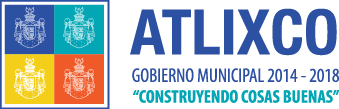                                                                                           “2015.Año del 50 Aniversario del Huey Atlixcayotl” C. EMMA ALONSO HERNANDEZPRESIDENTE AUXILIAR DE SAN DIEGO ACAPULCOP R E S E N T E:                               La que suscribe  Abogada María Brenda Lorenzini Merlo, Contralora Municipal de este H. Ayuntamiento, le envío un cordial saludo y  con fundamento en lo establecido en los artículos 134 de la Constitución Política de los Estados Unidos Mexicanos, 108 de la Constitución Política del Estado Libre y Soberano de Puebla, 45 Fracción II y III del Código Fiscal Municipal del Estado Libre y Soberano de Puebla, 169 Fracciones V y X, de la Ley Orgánica Municipal; 43 de la Ley General de Contabilidad Gubernamental; 24 fracciones XI, XII y XIII la Ley de Fiscalización Superior y Rendición de Cuentas para el Estado de Puebla, 50 fracciones I y XIX de La Ley de Responsabilidades de los Servidores Públicos; Se procede a la notificación del resultado de la auditoría practicada a la Administración de la Junta Auxiliar que usted dignamente dirige, que consiste en:Pliego de Observaciones No. 002/2015 correspondiente al ejercicio del 15 Mayo 2014 al 31 Diciembre 2014.Monto total observado $93,867.50 (Noventa y tres mil, ochocientos sesenta y siete Pesos 50/100 M.N.).Lo anterior con la finalidad de que  proceda a su solventación,  en  un plazo no mayor a 15 días hábiles contados a partir de que cause efecto la notificación del presente, siendo la fecha de entrega de la solventacion el día miércoles 8 de Abril de 2015 en horario de oficina de este Órgano de Control Interno,   apercibido que en caso de no dar cumplimiento a lo requerido se hará acreedor  a la sanción administrativa que proceda. Cabe señalar que la información o documentación relacionada con la solventación de los  referidos pliegos de observaciones, se deberá remitir a este Órgano de Control Municipal.Agradeciendo la atención y seguimiento que se sirva otorgar al presente, quedo de usted.A T E N T A M E N T EHEROICA CIUDAD DE ATLIXCO, PUE. A 10 DE MARZO DE 2015                                                                    MTRA. MARIA BRENDA LORENZINI MERLOCONTRALORA MUNICIPALHKD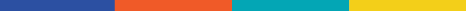 Plaza de Armas No. 1 / Col. Centro / C.P.74200 / Tel. (244) 44 50028) 44 56969CONTRALORÍA MUNICIPALOFICIO NÚMERO: CMF/JDF/031/2015ASUNTO: AUDITORIA